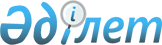 Қазақстан Республикасы Үкiметiнiң кейбiр шешiмдерiне өзгерiстер мен толықтырулар енгiзу туралы
					
			Күшін жойған
			
			
		
					Қазақстан Республикасы Үкiметiнiң 1996 жылғы 14 қараша N 1384 Қаулысы. Күші жойылды - ҚР Үкіметінің 2005 жылғы 9 ақпандағы N 124 қаулысымен (P050124)



      Қазақстан Республикасының Үкiметi 

ҚАУЛЫ ЕТЕДI:




      Қазақстан Республикасы Үкiметiнiң кейбiр шешiмдерiне мынадай өзгерiстер мен толықтырулар енгiзiлсiн:



      1. "Үкiметтiң 1996 жылға арналған заң жобалары жұмыстарының жоспары туралы" Қазақстан Республикасы Үкiметiнiң 1995 жылғы 15 желтоқсандағы N 1732 
 қаулысына 
 (Қазақстан Республикасының ПҮАЖ-ы, 1995 ж., N 38, 492-құжат):



      реттiк нөмiрi 43-жолы алынып тасталсын;



      реттiк нөмiрi 43-жолы нөмiрi 44-жолы мынадай редакцияда берiлсiн:



      "44". Жауапкершiлiгi           Әдiлетминi        қараша,



            шектеулi                 Экономикалық     желтоқсан"



            серiктестiктер           саясат



            (қоғамдар)               бөлімі



            туралы" Заң



 



      2. "1996-1998 жылдарға арналған реформаларды тереңдету жөнiндегi Қазақстан Республикасы Үкiметiнiң iс-қимыл жоспары және 1996 жылға арналған реформаларды тереңдету жөнiндегi Қазақстан Республикасы Үкiметi шараларының кең ауқымды жоспары туралы" Қазақстан Республикасы Үкiметiнiң 1996 жылғы 12 қаңтардағы N 56 
 қаулысының 
 "1996 жылға арналған реформаларды тереңдету жөнiндегi Үкiмет шараларының кең ауқымды жоспарының" 2-қосымшасында (Қазақстан Республикасының ПҮАЖ-ы., 1996 жыл, N 3, 17-құжат) реттiк нөмiрi 63 жолындағы:

    "Шаруашылық   Заң жобасы,  1996 жылғы   Әдiлетминi, Экономикалық



      серiктес.    Үкiмет       қазан        Меммүлiк.   саясат



      тiктерi      қаулысы                   комы        бөлiмi"



      туралы



      (жаңа



      редакция)



     мынадай редакцияда берiлсiн:

    "Жауапкер.    Заң жобасы,  1996 жылғы   Әдiлетминi, Экономикалық



      шiлiгi       Үкiмет       қараша -     Меммүлiк.   саясат



      шектеулi     қаулысы      желтоқсан    комы        бөлiмi"



      серiктес.



      тiктер



      (қоғамдары)



       туралы


      Қазақстан Республикасының




          Премьер-Министрi


					© 2012. Қазақстан Республикасы Әділет министрлігінің «Қазақстан Республикасының Заңнама және құқықтық ақпарат институты» ШЖҚ РМК
				